附件2特级技师证书参考样式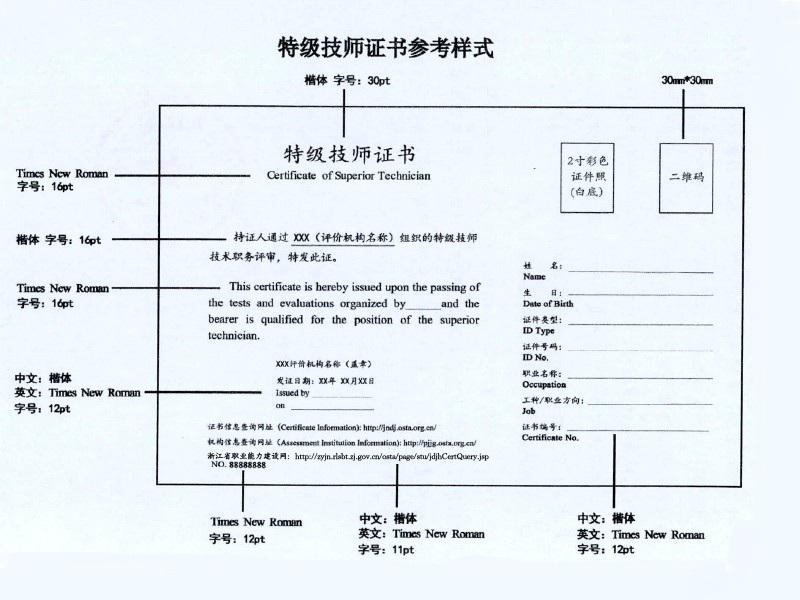 